Obec JINOŠOV   			uradjinosov@seznam.cz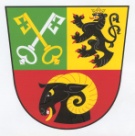 Jinošov 24                                                           	www.jinosov.cz675 71, Náměšť nad Oslavou                           	Tel, fax : 568 646 626                  IČ: 00289540                                                            Mob:      725 561 875            Vyřizuje / linka                         Místo odeslání  	       Chytková L. 		Jinošov 22.10.2018OZNÁMENÍ  - vyúčtování VODNÉHO za období 10/2017 – 9/2018Dostavte se do kanceláře obecního úřadu k vyřízení.Dále připomínám, že splatnost poplatku za STOČNÉ je do prosince 2018.            Děkuji  Chytková L.